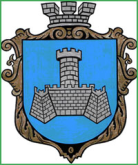 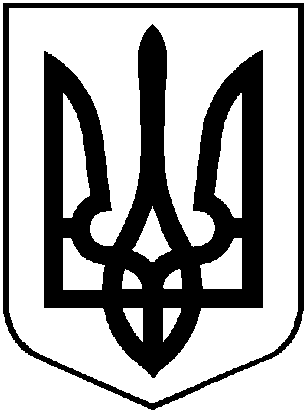 УКРАЇНАХМІЛЬНИЦЬКА МІСЬКА РАДАВІННИЦЬКОЇ ОБЛАСТІВиконавчий комітетР І Ш Е Н Н Я   від  12 липня  2018 року                                                                №268Про розгляд клопотань юридичних та фізичних осіб з питань видалення деревонасаджень у  м. ХмільникуРозглянувши клопотання  юридичних та фізичних осіб з питань видалення деревонасаджень у  м. Хмільнику,  враховуючи матеріали  комісії  з  питань визначення стану зелених насаджень у м. Хмільнику,а саме – акти обстеження зелених насаджень,що підлягають видаленню від 23.05.2018 р., 29.05.2018р. та 04.06.2018 р.,  відповідно до Правил благоустрою території міста Хмільника, затверджених рішенням 45 сесії міської ради 5 скликання від 26.02.2009 року №491, постанови Кабінету Міністрів України від 01 серпня 2006 року №1045 «Про затвердження Порядку видалення дерев, кущів, газонів і квітників у населених пунктах», наказу Міністерства будівництва, архітектури та житлово-комунального господарства України від 10 квітня 2006 року № 105 «Про затвердження Правил утримання зелених насаджень у населених пунктах України», наказу Держкоммістобудування від 17.04.1992 р. №44 «Містобудування. Планування і забудова міських і сільських поселень ДБН 360-92», рішення  виконавчого комітету Хмільницької міської ради № 83 від 28.02.2018 року  «Про затвердження в новому складі  постійно діючої комісії з питань визначення стану зелених насаджень в м. Хмільнику», керуючись ст. 30,  59 Закону України «Про місцеве самоврядування в Україні», виконком Хмільницької міської  радиВ И Р І Ш И В :Комунальному підприємству «Хмільниккомунсервіс»:1.1. Дозволити видалення двох дерев  породи ялина,  що знаходяться на загальноміській території біля будинковолодіння по вул. 1 Травня, 84, які мають  незадовільний  стан (аварійні, сухостійні);- дозволити видалення одного дерева  породи береза,  що знаходиться на загальноміській території біля магазину по вул. Пушкіна, 64-А, яке має  незадовільний  стан (аварійне, сухостійне);- дозволити санітарне обрізування одного дерева породи груша, що знаходиться на загальноміській території біля багатоквартирного будинку по проспекту Свободи, 13, яке має  задовільний  стан;- дозволити формувальне обрізування одного дерева  породи береза,  що знаходиться на загальноміській території біля будинковолодіння по вул. Затишна, 4, яке має  задовільний  стан.КП «Хмільниккомунсервіс» деревину від зрізаних  дерев, зазначених  в пункті  1.1  цього рішення,   оприбуткувати через бухгалтерію, а гілки та непридатну деревину утилізувати, склавши відповідний акт;1.3. КП «Хмільниккомунсервіс» після видалення аварійних дерев, провести роботу щодо відновлення території новими саджанцями.2.  Комунальній установі «Хмільницька центральна районна лікарня»:   2.1.  Дозволити видалення восьми дерев різних порід, а саме: чотири дерева породи ялина, одне дерево породи яблуня, одне дерево породи черешня, одне - породи горобина та одне - породи береза, що знаходяться на території  комунальної установи по вул. Монастирська, 71 міста Хмільника, мають  незадовільний  стан та підлягають зрізуванню (Державний акт на право постійного користування земельною ділянкою серія ЯЯ № 018510 від 24 грудня 2009 року). 2.2. Деревину від зрізаних дерев, зазначених в пункті 2.1 цього рішення,  оприбуткувати через  бухгалтерію, гілки та непридатну деревину утилізувати, склавши відповідний акт;2.3. Після видалення зазначених в п. 2.1 цього рішення  дерев,   провести роботу щодо відновлення території новими саджанцями.3. Контроль за виконанням цього рішення покласти на заступника міського голови з питань діяльності виконавчих органів міської ради  Загіку В.М.       Міський голова                                                                                С .Б. Редчик